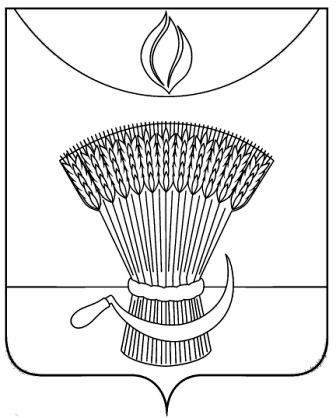 АДМИНИСТРАЦИЯ ГАВРИЛОВСКОГО РАЙОНАОТДЕЛ ОБРАЗОВАНИЯП Р И К А ЗОб итогах школьного этапа всероссийской олимпиады школьников по искусству (МХК) среди обучающихся общеобразовательных учреждений Гавриловского района в 2020-2021 учебном годуВ соответствии с Порядком проведения всероссийской олимпиады школьников, утвержденным приказом Министерства образования и науки Российской Федерации от 18.11.2013 №1252«Об утверждении Порядка проведения всероссийской олимпиады школьников», приказом отдела образования администрации района от 31.08.2020 № 165 «О подготовке и проведении школьного этапа всероссийской олимпиады школьников в 2020/2021 учебном году», ПРИКАЗЫВАЮ:1.Утвердить результаты школьного этапа всероссийской олимпиады школьников по искусству (МХК)  в 2020-2021 учебном году (приложение №1). 2.Утвердить рейтинг победителей школьного этапа всероссийской олимпиады школьников по искусству (МХК)  в 2020-2021 учебном году (приложение №2). 3.Утвердить рейтинг призеров школьного этапа всероссийской олимпиады школьников по искусству (МХК)  в 2020-2021 учебном году (приложение№3)4.Контроль за исполнением настоящего приказа оставляю за собой.Начальник отдела образования                                              Н.Н. Кузенковаадминистрации районаПриложение №1УТВЕРЖДЕНЫприказом отдела образованияадминистрации района                                                                                                                                                                   от   21.10.2020      №Результатышкольного этапа всероссийской олимпиады школьников по искусству (МХК)  в 2020-2021 учебном годуМаксимальное количество баллов-50Приложение №2УТВЕРЖДЕНприказом отдела образованияадминистрации района                                                                                       от  21.10.2020           №Рейтинг  победителейшкольного этапа всероссийской олимпиады школьниковпо искусству (МХК)  в 2020-2021 учебном годуПриложение №3УТВЕРЖДЕНприказом отдела образованияадминистрации районаот  21.10.2020             №Рейтинг  призеровшкольного этапа всероссийской олимпиады школьниковпо искусству (МХК)  в 2020-2021 учебном году21.10.2020с.  Гавриловка 2-я№236№ п/пФИО участника (полностью)Класс ФИО учителя (полностью)Кол-во балловТип результата1.МБОУ 2-Гавриловская сошМБОУ 2-Гавриловская сошМБОУ 2-Гавриловская сошМБОУ 2-Гавриловская сош1Моторина Екатерина Вадимовна7Сайганова Инна Александровна40участник2Аржникова Татьяна Николаевна7Сайганова Инна Александровна45победитель3Медведева Ульяна Алексеевна7Сайганова Инна Александровна40участник4Конькова Виктория Александровна7Сайганова Инна Александровна40участник5Рогожина Виктория Алексеевна7Сайганова Инна Александровна40участник6Косенков Алексей Александрович7Сайганова Инна Александровна40участник7Зуева Нина Алексеевна8Дыкова Елена Николаевна30Победитель8Шитова Вероника Алексеевна8Дыкова Елена Николаевна25участник9КатрджянЛусине Рустамовна9Котельникова Ольга Михайловна22участник10Костина Ангелина Вадимовна9Котельникова Ольга Михайловна22участник2.Булгаковский филиал МБОУ 2-Гавриловской сошБулгаковский филиал МБОУ 2-Гавриловской сошБулгаковский филиал МБОУ 2-Гавриловской сошБулгаковский филиал МБОУ 2-Гавриловской сошБулгаковский филиал МБОУ 2-Гавриловской сош11Дронов Сергей Николаевич8Павлова Нина Александровна29Участник12Иванов Сергей Алексеевич8Павлова Нина Александровна25 Участник13Плужников Алексей Петрович8Павлова Нина Александровна35 Призер2.Осино-Гайский филиал МБОУ 2-Гавриловской сошОсино-Гайский филиал МБОУ 2-Гавриловской сошОсино-Гайский филиал МБОУ 2-Гавриловской сошОсино-Гайский филиал МБОУ 2-Гавриловской сошОсино-Гайский филиал МБОУ 2-Гавриловской сош14Кожаринов Матвей Владимирович8Панфилова Наталия Владимировна45участник№ п/пФИО участника (полностью)Класс ФИО учителя (полностью)Кол-во балловТип результатаОО1Аржникова Татьяна Николаевна7Сайганова Инна Александровна45победительМБОУ 2-Гавриловская сош2Зуева Нина Алексеевна8Дыкова Елена Николаевна30ПобедительМБОУ 2-Гавриловская сош№ п/пФИО участника (полностью)Класс ФИО учителя (полностью)Кол-во балловТип результатаОО1Плужников Алексей Петрович8Павлова Нина Александровна35 ПризерБулгаковский филиал МБОУ 2-Гавриловской сош